42. ročník Silvestrovského běhu v Lysé nad Labem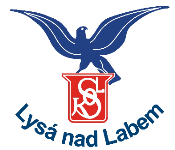 31. prosince, stejně jako každoročně, se v Lysé nad Labem sešli běžci k poslednímu závodu sezóny. Počasí bylo mrazivé, ale běžcům to prý nevadilo na rozdíl od směrníků - sokolů, kteří stáli 3 hodiny na trati. Na start se postavilo celkem 95 atletů od tříleté Evičky Sacilotto ze Staré Lysé až po 67 letého veterána Josefa Navrátila ze Stránčic. V průběhu závodů byly překonány dva traťové rekordy – mladší žákyní Danielou Mandíkovou z Prahy Jižní Město a mladším žákem Šimonem Slavíkem ze Staré Boleslavi. V závodě žen startovala v poli 20 závodnic teprve devítiletá Eliška Tesařová z Nymburka a umístila se na 9. místě (naděje). Zpestřením silvestrovského odpoledne měly být „humorné doplňky“ v oblečení závodníků, což se zatím příliš neujalo, snad příště. V hlavním závodu mužů, kde startovalo celkem 36 borců zvítězil stejně jako vloni Jiří Miler z Mladé Boleslavi. Sokol Lysá nad Labem zároveň zve zájemce na letošní akce - Sokolský triatlon, který se uskuteční v Lysé a okolí v neděli dne 11.června a Běh zámeckou zahradou rovněž v Lysé v sobotu dne 2.září a samozřejmě poslední den v roce Silvestrovský běh a nezapomeňte opět humorné doplňky vítány.  Přehled vítězů v jednotlivých kategoriích:  	Muži hlavní závod - 6200 m (36 běžců vč. seniorů)	Jiří Miler			AC Mladá BoleslavFilip Marsura			Treviso – ItálieKarel Prager			GEOLYS CZMuži nad 40 let – 6200 m (16 běžců)	Jiří Miler			AC Mladá Boleslav Miloš Lambert			BřístvíZbyněk Vondrák		Lysá nad LabemMuži nad 60 let – 6200 m (2 běžci)Josef Čečetka			TJ DoksyJosef Navrátil			SK StránčiceŽeny – 3100 m (20 běžkyň vč. seniorek)Helena Poborská		KERTEAMBarbora Dvorská		Veslaři Lysá nad LabemDenisa Dvořáková		Atlet ŠestajoviceŽeny nad 40 let – 3100 m (8 běžkyň)Štěpánka Trnková		Újezd nad LesyLenka Fišerová		Lysá nad LabemIlona Malinovská		Sokol Lysá nad LabemDorostenci        Jediný Václav Jisl se v kategorii mužů umístil na 4.místěDorostenky)     Jediná Lenka Lišková startovala v kategorii starších žáků Starší žáci – 1550 m (5 běžců)David Martínek		ZŠ Kounice Tomáš Liška			ZŠ KouniceMichal Kubala			Sokol Lysá nad Labem	Starší žákyně – 1550 m (4 běžkyně)Eliška Poborská		SK ZŠ Jeseniova Praha 3Monika Florová		ŠSK Újezd nad LesyAnežka Mislerová		TARGET SPORT MiloviceMladší žáci – 800 m (10 běžců)Šimon Slavík			Atletika Stará BoleslavJan Tatar			Atlet ŠestajoviceMatěj Hejzlar			Sokol Lysá nad LabemMladší žákyně – 800 m (6 běžkyň)Daniela Mandíková		Atletika Jižní MěstoAurora Tlamichová		Stará BoleslavRadka Jílková			Sokol Lysá nad LabemPředškolní žáci – 150 m (8 běžců)Vít Bryndza			ZŠ KouniceMichal Mandík		Atletika Jižní MěstoDavid Flor			SŠK Újezd nad LesyPředškolní žákyně – 150 m (7 běžkyňSára Jakubalová		Sokol Lysá nad LabemNikola Knoblochová		Lysá nad LabemAnička Spudichová		Lysá nad LabemVýsledková listina je umístěna na www.sokol-lysa.cz  (včetně bohaté fotodokumentace), www.zbarakova.cz     a na www.behej.com Odkazy:Pozvánka: http://sokol-lysa.cz/soubory/Silvestr_2016_letak.pdfVýsledky: http://sokol-lysa.cz/soubory/Silvestr_2016_vysledky.pdfFotogalerie 1: http://lubonovacek.smugmug.com/Sports/Athletics/Silvestrovsky-beh-Lysa-2016/Fotogalerie 2: http://www.sokol-lysa.cz//soubory/Silvestr_2016/index.htmJaroslav Denemark 